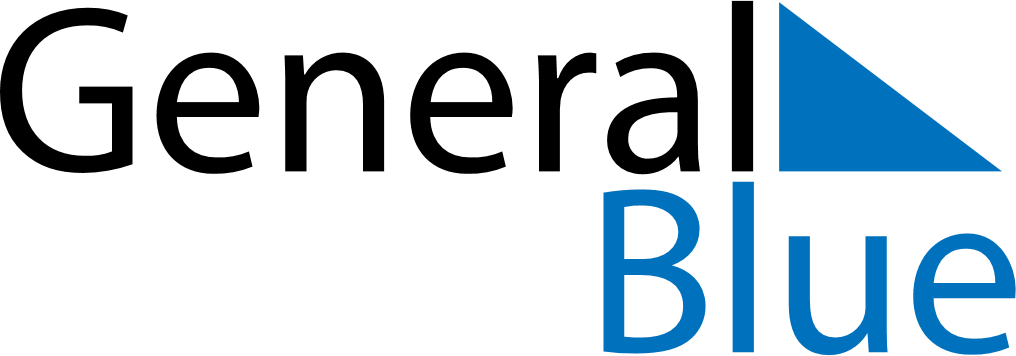 February 2023February 2023February 2023February 2023February 2023February 2023Cabo VerdeCabo VerdeCabo VerdeCabo VerdeCabo VerdeCabo VerdeSundayMondayTuesdayWednesdayThursdayFridaySaturday12345678910111213141516171819202122232425Shrove TuesdayAsh Wednesday262728NOTES